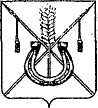 АДМИНИСТРАЦИЯ КОРЕНОВСКОГО ГОРОДСКОГО ПОСЕЛЕНИЯКОРЕНОВСКОГО РАЙОНАПОСТАНОВЛЕНИЕот 07.02.2017   		                                                  			  № 292г. Кореновск Об утверждении плана правотворческой деятельностиадминистрации Кореновского городского поселенияКореновского района на 2017 годВ соответствии с Федеральным законом от 6 октября 2003 года № 131-ФЗ «Об общих принципах организации местного самоуправления в Российской Федерации», в целях планирования правотворческой деятельности, администрация Кореновского городского поселения Кореновского района             п о с т а н о в л я е т:1. Утвердить план правотворческой деятельности администрации Кореновского городского поселения Кореновского района на 2017 год (прилагается).2. Общему отделу администрации Кореновского городского поселения Кореновского района (Воротникова) разместить настоящее постановление на официальном сайте администрации Кореновского городского поселения Кореновского района в информационно-телекоммуникационной сети «Интернет».3. Контроль за выполнением настоящего постановления оставляю за собой.4. Постановление вступает в силу со дня его подписания.Исполняющий обязанности главы Кореновского городского поселенияКореновского района                                                                              Ю.В. МалышкоПЛАНправотворческой деятельности администрации Кореновского городского поселения Кореновского района на 2017 годНачальник юридического отделаадминистрации Кореновскогогородского поселенияКореновского района							      М.В. ОмельченкоПРИЛОЖЕНИЕУТВЕРЖДЕНпостановлением администрацииКореновского городского поселенияКореновского районаот 07.02.2017 № 292№ п/пНаименование проекта нормативного правового актаНаименование отраслевого (функционального) органа, ответственного за разработку проектаСрок предоставления проекта на антикоррупционную экспертизуПостановление об утверждении административного регламента по исполнению муниципальной функции «Осуществление муниципального контроля в области благоустройства территории Кореновского городского поселения Кореновского района»Отдел жилищно-коммунальногохозяйства, благоустройства и транспорта  Февраль 2017 года Постановление об утверждении административного регламента по исполнению муниципальной функции «Осуществление муниципального контроля за сохранностью автомобильных дорог местного значения в границах населенных пунктов Кореновского городского поселения Кореновского района»Отдел жилищно-коммунальногохозяйства, благоустройства и транспорта администрациифевраль 2017 годаПостановление об утверждении административного регламента по предоставлению муниципальной услуги «Предоставление решения о согласовании архитектурно-градостроительного облика»Отдел архитектуры и градостроительствамарт 2017Постановление «О порядке создания координационных или совещательных органов в области развития малого и среднего предпринимательства на территории Кореновского городского поселения Кореновского района»Организационно-кадровый отдел  апрель 2017 годаПостановление об утверждении Порядка предоставления пользователю информации на бумажном носителеОбщий отделмай 2017Постановление об утверждении административного регламента по предоставлению муниципальной услуги «Предоставление социальной выплаты физическим лицам, в том числе молодым семьям, для частичной оплаты жилищного кредита или займа 
из средств бюджета Кореновского городского поселения Кореновского района»Отдел имущественных и земельных отношенийиюнь 2017Постановление об утверждении порядка предоставления субсидий из средств бюджета Кореновского городского поселения Кореновского района Финансово-экономический отделиюнь 2017Постановление об утверждении Порядка и условий предоставления муниципального имущества субъектам малого и среднего предпринимательства, занимающихся социально значимыми видами деятельности, и иными установленными муниципальными программами (подпрограммами) приоритетными видами деятельностиОтдел имущественных и земельных отношенийиюль 2017Постановление об установлении размера льготной ставки арендной платы по договорам в отношении имущества, включенного в перечниОтдел имущественных и земельных отношенийиюль 2017Постановление об утверждении Порядка  приема заявлений о заключении договора купли-продажи лесных насаждений для собственных нуждОтдел жилищно-коммунальногохозяйства, благоустройства и транспорта  август 2017Постановление «Об утверждении Порядка предоставления получателями средств Фонда содействия реформированию жилищно-коммунального хозяйства информации о проведении капитального ремонта многоквартирных домов»Отдел жилищно-коммунальногохозяйства, благоустройства и транспорта  август 2017 годаПостановление «Об утверждении Порядка предоставления мер муниципальной поддержки на финансирование работ по капитальному ремонту общего имущества в многоквартирных домах за счет средств местного бюджета»Отдел жилищно-коммунальногохозяйства, благоустройства и транспорта  сентябрь 2017 года Постановление Об определении мест и способов сжигания мусора, травы и иных отходов на территории Кореновского городского поселенияОтдел жилищно-коммунальногохозяйства, благоустройства и транспорта  октябрь 2017Постановление об утверждении административного регламента по предоставлению муниципальной услуги «Согласование проведения работ в технических и охранных зонах»Отдел жилищно-коммунальногохозяйства, благоустройства и транспорта  ноябрь 2017Постановление об утверждении порядка формирования и полномочий попечительского совета по вопросам похоронного дела на территории Кореновского городского поселения»Отдел жилищно-коммунальногохозяйства, благоустройства и транспорта  декабрь 2017